1.Subject of these Test Guidelines2.Material Required2.12.22.32.42.53.Method of Examination3.1Number of Growing CyclesThe minimum duration of tests should normally be a single growing cycle.The testing of a variety may be concluded when the competent authority can determine with certainty the outcome of the test.3.2Testing PlaceTests are normally conducted at one place.  In the case of tests conducted at more than one place, guidance is provided in TGP/9 “Examining Distinctness”. 3.3Conditions for Conducting the ExaminationThe tests should be carried out under conditions ensuring satisfactory growth for the expression of the relevant characteristics of the variety and for the conduct of the examination.Because daylight varies, color determinations made against a color chart should be made either in a suitable cabinet providing artificial daylight or in the middle of the day in a room without direct sunlight.  The spectral distribution of the illuminant for artificial daylight should conform with the CIE Standard of Preferred Daylight D 6500 and should fall within the tolerances set out in the British Standard 950, Part I.  These determinations should be made with the plant part placed against a white background.  The color chart and version used should be specified in the variety description.3.4Test Design3.4.13.5Additional TestsAdditional tests, for examining relevant characteristics, may be established.4.Assessment of Distinctness, Uniformity and Stability4.1Distinctness 4.1.1General RecommendationsIt is of particular importance for users of these Test Guidelines to consult the General Introduction prior to making decisions regarding distinctness.  However, the following points are provided for elaboration or emphasis in these Test Guidelines. 4.1.2Consistent DifferencesThe differences observed between varieties may be so clear that more than one growing cycle is not necessary.  In addition, in some circumstances, the influence of the environment is not such that more than a single growing cycle is required to provide assurance that the differences observed between varieties are sufficiently consistent.  One means of ensuring that a difference in a characteristic, observed in a growing trial, is sufficiently consistent is to examine the characteristic in at least two independent growing cycles.4.1.3Clear DifferencesDetermining whether a difference between two varieties is clear depends on many factors, and should consider, in particular, the type of expression of the characteristic being examined, i.e. whether it is expressed in a qualitative, quantitative, or pseudo-qualitative manner.  Therefore, it is important that users of these Test Guidelines are familiar with the recommendations contained in the General Introduction prior to making decisions regarding distinctness.4.1.44.1.5Method of Observation The recommended method of observing the characteristic for the purposes of distinctness is indicated by the following key in the Table of Characteristics (see document TGP/9 “Examining Distinctness”, Section 4 “Observation of characteristics”):Type of observation:  visual (V) or measurement (M)“Visual” observation (V) is an observation made on the basis of the expert’s judgment.  For the purposes of this document, “visual” observation refers to the sensory observations of the experts and, therefore, also includes smell, taste and touch.  Visual observation includes observations where the expert uses reference points (e.g. diagrams, example varieties, side-by-side comparison) or non-linear charts (e.g. color charts).  Measurement (M) is an objective observation against a calibrated, linear scale e.g. using a ruler, weighing scales, colorimeter, dates, counts, etc.In cases where more than one method of observing the characteristic is indicated in the Table of Characteristics (e.g. VG/MG), guidance on selecting an appropriate method is provided in document TGP/9, Section 4.2.4.2Uniformity4.2.1It is of particular importance for users of these Test Guidelines to consult the General Introduction prior to making decisions regarding uniformity.  However, the following points are provided for elaboration or emphasis in these Test Guidelines: 4.2.34.3Stability4.3.1In practice, it is not usual to perform tests of stability that produce results as certain as those of the testing of distinctness and uniformity.  However, experience has demonstrated that, for many types of variety, when a variety has been shown to be uniform, it can also be considered to be stable.4.3.2Where appropriate, or in cases of doubt, stability may be further examined by testing a new plant stock to ensure that it exhibits the same characteristics as those shown by the initial material supplied.5.Grouping of Varieties and Organization of the Growing Trial5.1The selection of varieties of common knowledge to be grown in the trial with the candidate varieties and the way in which these varieties are divided into groups to facilitate the assessment of distinctness are aided by the use of grouping characteristics.5.2Grouping characteristics are those in which the documented states of expression, even where produced at different locations, can be used, either individually or in combination with other such characteristics: (a) to select varieties of common knowledge that can be excluded from the growing trial used for examination of distinctness; and (b) to organize the growing trial so that similar varieties are grouped together.5.3The following have been agreed as useful grouping characteristics:5.4Guidance for the use of grouping characteristics, in the process of examining distinctness, is provided through the General Introduction and document TGP/9 “Examining Distinctness”.6.Introduction to the Table of Characteristics6.1Categories of Characteristics                                                                                                                                                                                                       6.1.1Standard Test Guidelines Characteristics
Standard Test Guidelines characteristics are those which are approved by UPOV for examination of DUS and from which members of the Union can select those suitable for their particular circumstances.
6.1.2Asterisked Characteristics
Asterisked characteristics (denoted by *) are those included in the Test Guidelines which are important for the international harmonization of variety descriptions and should always be examined for DUS and included in the variety description by all members of the Union, except when the state of expression of a preceding characteristic or regional environmental conditions render this inappropriate.
6.2States of Expression and Corresponding Notes                                                                                                                                                                                            6.2.1States of expression are given for each characteristic to define the characteristic and to harmonize descriptions.  Each state of expression is allocated a corresponding numerical note for ease of recording of data and for the production and exchange of the description.
6.2.2All relevant states of expression are presented in the characteristic.6.2.3Further explanation of the presentation of states of expression and notes is provided in document TGP/7 “Development of Test Guidelines”.  
6.3Types of Expression
An explanation of the types of expression of characteristics (qualitative, quantitative and pseudo-qualitative) is provided in the General Introduction.
6.4Example Varieties
Where appropriate, example varieties are provided to clarify the states of expression of each characteristic.
6.5Legend7.Table of Characteristics/Tableau des caractères/Merkmalstabelle/Tabla de caracteresEnglishEnglishfrançaisfrançaisdeutschespañolExample Varieties/
Exemples/
Beispielssorten/
Variedades ejemplo
Note/
Nota1.(*)QLVG(a)deciduousdeciduous1evergreenevergreen22.(*)PQVG(+)(a)fastigiatefastigiate1uprightuprightYellow Bird2upright to spreadingupright to spreadingBurgundy3spreadingspreadingDuoban Baiyulan4droopingdrooping53.QNVG(a)sparsesparseKenneth's Delight1sparse to mediumsparse to medium2mediummediumBurgundy3medium to densemedium to dense4densedenseMag's Pirouette54.(*)PQVG(+)terminal onlyterminal only1terminal and axillaryterminal and axillary2axillary onlyaxillary only35.QNMG(+)only oneonly one1one and twoone and two2more than twomore than two36.QNMG/MS/VG(+)absent or fewabsent or fewHong Jixing, 
Purple Queen1mediummediumYellow Bird2manymanyDuoban Baiyulan37.(*)QNMG/MS/VG(+)(a)shortshortTensaw1mediummediumBurgundy2longlongKenneth's Delight38.(*)PQVG(+)(a)greengreenLvyi Zijuan1yellow greenyellow green2yellowyellow3brown purplebrown purpleBracken's Brown Beauty4brownbrownYellow Bird5yellow brownyellow brownDuoban Baiyulan69.QNVG(b)absent or very sparseabsent or very sparseDanyu, Diva1sparsesparse2mediummediumBurgundy3densedense4very densevery denseBracken's Brown Beauty510.PQVG(+)(b)greengreen1yellow greenyellow green2yellowyellow3yellow brownyellow brown4redred5red brownred brown611.PQVG(b)whitewhite1greengreen2grey greengrey green3yellowyellow4brown redbrown red5brown purplebrown purple6light brownlight brown7medium brownmedium brown8dark browndark brown9yellow brownyellow brown1012.QLVG(+)(c)alternatealternate1clusteredclustered913.(*)PQVG(+)(c)ovateovate1ellipticelliptic2obovateobovate314.(*)QNMG/MS(+)(c)very shortvery shortTensaw1shortshortMag's Pirouette2mediummediumBurgundy3longlongBracken's Brown Beauty4very longvery longSilver Parasol515.QNMG/MS(+)(c)very narrowvery narrowTensaw1narrownarrowLvyi Zijuan2mediummediumBurgundy3broadbroadKenneth's Delight4very broadvery broadSilver Parasol516.QNMG/MS(+)(c)very lowvery lowDuoban Baiyulan, Qingxin1lowlowDiva2mediummediumBurgundy3highhighBracken's Brown Beauty4very highvery highLvyi Zijuan, Silver Parasol517.PQVG(+)(c)decurrentdecurrent1attenuateattenuate2acute cuneateacute cuneate3obtuse cuneateobtuse cuneate4roundedrounded5truncatetruncate6cordatecordate7auriculateauriculate818.(*)PQVG(+)(c)acuteacute1obtuseobtuse2roundedrounded3truncatetruncate4apiculateapiculate5acuminateacuminate6caudatecaudate7retuseretuse8emarginateemarginate919.(*)PQVG(+)(c)thin-paperythin-paperyMag's Pirouette1thick-paperythick-paperyDuoban Baiyulan2thin-leatherythin-leatheryPurple Queen3thick-leatherythick-leatheryBracken's Brown Beauty420.QNVG(c)absent or very weakabsent or very weakDuoban Baiyulan1weakweakDiva2mediummediumPurple Queen3strongstrongBracken's Brown Beauty4very strongvery strong521.QLVG(c)absentabsent1presentpresent922.PQVG(+)(c)greengreenBracken's Brown Beauty1yellow greenyellow green2grey greengrey green3yellowyellow4red brownred brown523.PQVG(+)(c)greengreen1yellow greenyellow green2yellowyellow3brown purplebrown purple4brownbrown5yellow brownyellow brown624.PQVG(+)greengreen1grey greengrey green2yellowyellow3grey yellowgrey yellow4brownbrown5brown redbrown red625.QNMG/VGshortshortPurple Queen1mediummediumDanyu2longlongSilver Parasol326.(*)QNVG(+)(d)erecterectBracken's Brown Beauty1semi-erectsemi-erectBurgundy2droopingdroopingQingxin327.(*)QNVG(d)absent or weakabsent or weakLvyi Zijuan1mediummediumBracken's Brown Beauty2strongstrongPurple Queen328.(*)PQVG(+)(d)obovoidobovoid1globoseglobose2cup-shapedcup-shaped3campanulatecampanulate4cup-plate-shapedcup-plate-shaped5bowl-shapedbowl-shaped6saucer-shapedsaucer-shaped7stellatestellate8goldfish-shapedgoldfish-shaped9irregularirregular1029.(*)QNMG/MS(d), (e)very smallvery smallPurple Queen1very small to smallvery small to smallLvyi Zijuan2smallsmallKenneth's Delight3small to mediumsmall to mediumMag's Pirouette4mediummediumBurgundy5medium to largemedium to largeDiva6largelargeBracken's Brown Beauty7large to very largelarge to very large8very largevery largeMossman's Giant930.QNMG/VG(+)(d), (e)shortshort1short to mediumshort to mediumPurple Queen2mediummediumBurgundy, 
Kenneth's Delight3medium to tallmedium to tall4talltallSilver Parasol531.(*)QNMG/MS(+)(d)very fewvery fewPurple Queen1fewfewBurgundy2mediummediumDiva3manymanyDuoban Baiyulan4very manyvery manyMag's Pirouette532.(*)QLVG(+)(e)absentabsent1presentpresent933.(*)PQVG(+)(e)membranousmembranousMag's Pirouette1fleshyfleshyBracken's Brown Beauty2leatheryleatheryLvyi Zijuan334.(*)PQVG(+)(d), (e)medium ovatemedium ovate1narrow ovatenarrow ovate2circularcircular3ellipticelliptic4oblongoblong5linearlinear6obovateobovate7oblanceolateoblanceolate8spatulatespatulate935.QNMG/MS(d), (e)very shortvery short1very short to shortvery short to shortPurple Queen2shortshortMag's Pirouette3short to mediumshort to medium4mediummediumBurgundy5medium to longmedium to long6longlongBracken's Brown Beauty7long to very longlong to very long8very longvery longSilver Parasol936.QNMG/MS(+)(d), (e)very broadvery broadMossman's Giant1broadbroad2mediummediumBracken's Brown Beauty3narrownarrowBurgundy4very narrowvery narrowMag's Pirouette537.PQVG(+)(d), (e)inwardsinwardsKenneth's Delight1upwardsupwardsPurple Queen2outwardsoutwardsDuoban Baiyulan3horizontalhorizontalLvyi Zijuan4droopingdrooping5weepingweepingSilver Parasol638.QNVG(+)(d), (e)concaveconcave1flatflat2convexconvex339.(*)PQVG(d), (e), (f)RHS Colour Chart（indicate reference number）RHS Colour Chart（indicate reference number）40.(*)PQVG(d), (e), (f)RHS Colour Chart (indicate reference number)RHS Colour Chart (indicate reference number)41.(*)PQVG(+)(d), (e), (f)nonenone1at base onlyat base only2basal quarterbasal quarter3basal halfbasal half4at apex onlyat apex only5distal quarterdistal quarter6distal halfdistal half7central bandcentral band8basal transversebasal transverse9on marginon margin1042.(*)PQVG(+)(d), (e), (f)nonenone1flush onlyflush only2flush and stripeflush and stripe3stripe onlystripe only4aciculateaciculate5specklesspeckles643.PQVG(d), (e), (f)nonenone1greengreen2yellowyellow3orangeorange4redred544.(*)PQVG(d), (e), (f)RHS Colour Chart (indicate reference number)RHS Colour Chart (indicate reference number)45.PQVG(d), (e), (f)RHS Colour Chart (indicate reference number)RHS Colour Chart (indicate reference number)46.PQVG(+)(d), (e), (f)nonenone1at base onlyat base only2basal quarterbasal quarter3basal halfbasal half4at apex onlyat apex only5distal quarterdistal quarter6distal halfdistal half7central bandcentral band8basal transversebasal transverse9on marginon margin1047.PQVG(+)(d), (e), (f)nonenone1flush onlyflush only2flush and stripeflush and stripe3stripes onlystripes only4aciculateaciculate5specklesspeckles648.PQVG(+)(d), (e)inwardsinwards1upwardsupwards2outwardsoutwards3horizontalhorizontal4droopingdrooping5weepingweeping649.(*)PQVG(d), (e), (f)RHS Colour Chart (indicate reference number)RHS Colour Chart (indicate reference number)50.PQVG(d), (e), (f)RHS Colour Chart (indicate reference number)RHS Colour Chart (indicate reference number)51.PQVG(+)(d), (e), (f)nonenone1at base onlyat base only2basal quarterbasal quarter3basal halfbasal half4at apex onlyat apex only5distal quarterdistal quarter6distal halfdistal half7central bandcentral band8basal transversebasal transverse9on marginon margin1052.PQVG(+)(d), (e), (f)nonenone1flush onlyflush only2flush and stripeflush and stripe3stripe onlystripe only4aciculateaciculate5specklesspeckles653.(*)PQVG(d), (e)whitewhite1yellowyellow2redred3purple redpurple red4purplepurple554.PQVG(d), (e)greengreen1yellow greenyellow green2yellowyellow3redred4purple redpurple red5purplepurple655.(*)PQVG(+)beforebeforeMag's Pirouette1before or at same timebefore or at same timeBurgundy2at the same timeat the same timeKenneth's Delight3afterafterBracken's Brown Beauty, Lvyi Zijuan, Qingxin456.(*)QNMG(+)very earlyvery early1earlyearlyMag's Pirouette2mediummediumBurgundy3latelateHong Jixing4very latevery lateBracken's Brown Beauty557.(*)QNMG/MS(+)very shortvery short1shortshortMag's Pirouette2mediummediumBurgundy3longlongBracken's Brown Beauty4very longvery longPurple Queen558.(*)QNVG(+)onceonce1twicetwice2more than twicemore than twice359.QNMG(+)very earlyvery earlyKenneth's Delight1earlyearly2mediummediumBurgundy3latelate4very latevery lateHong Jixing5CharacteristicsExample VarietiesNoteCharacteristicsExample VarietiesNoteCharacteristicsExample VarietiesNoteCharacteristicsExample VarietiesNote[End of document]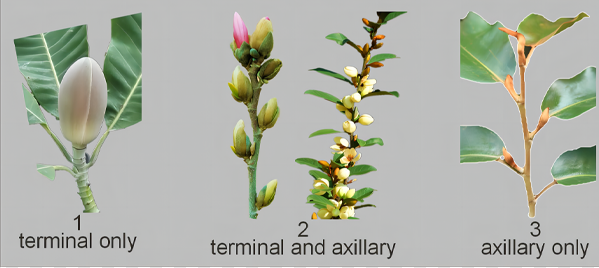 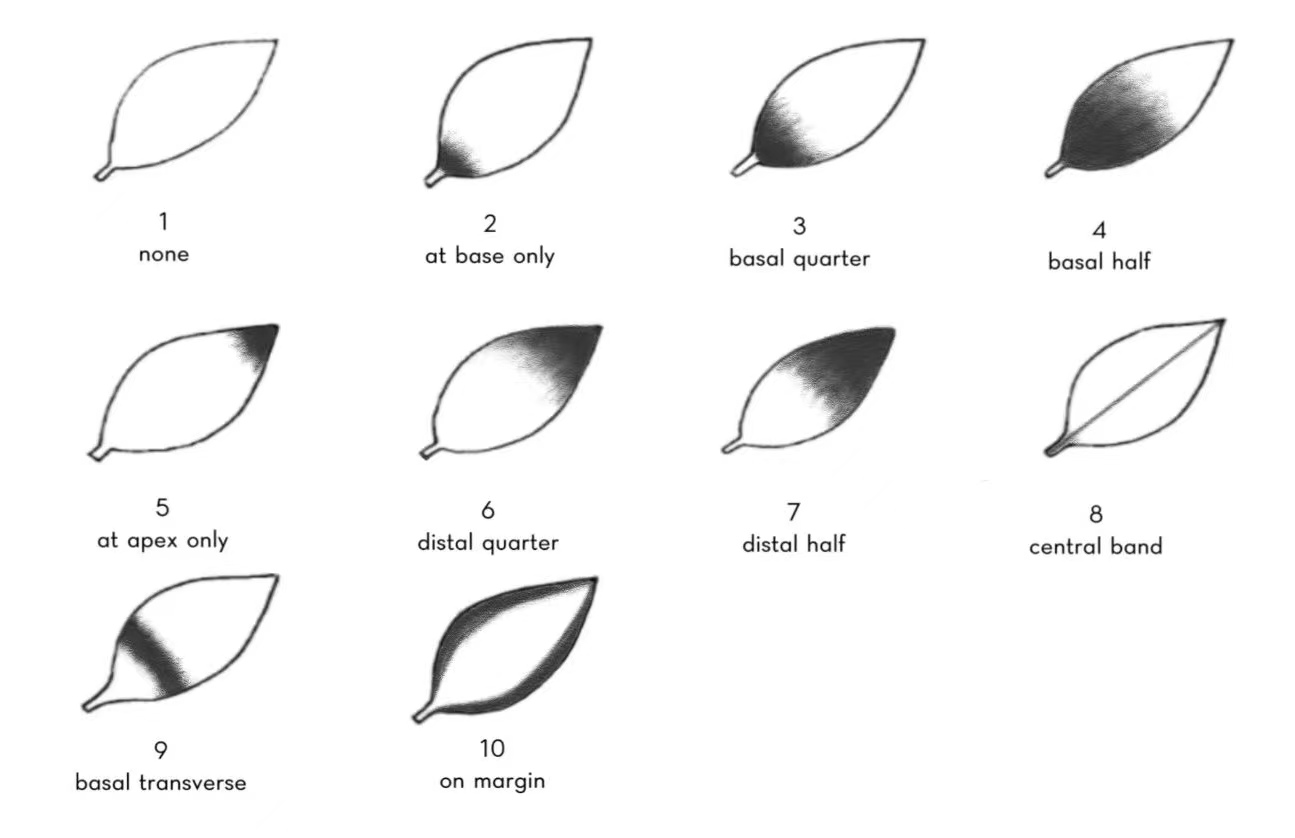 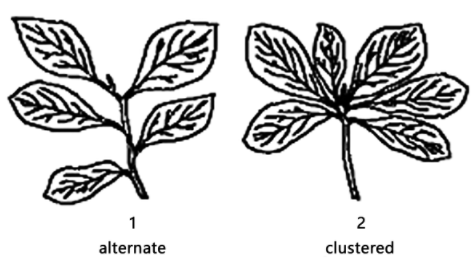 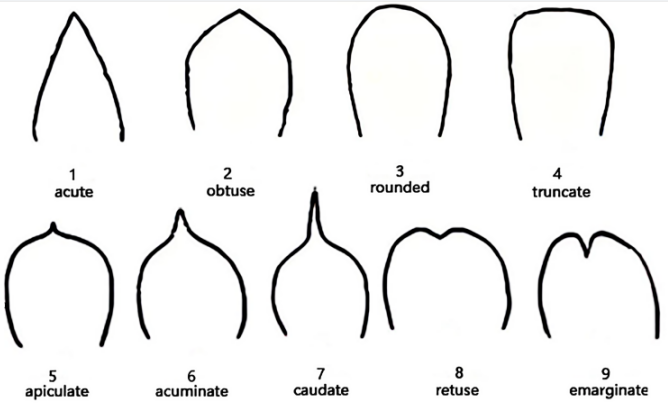 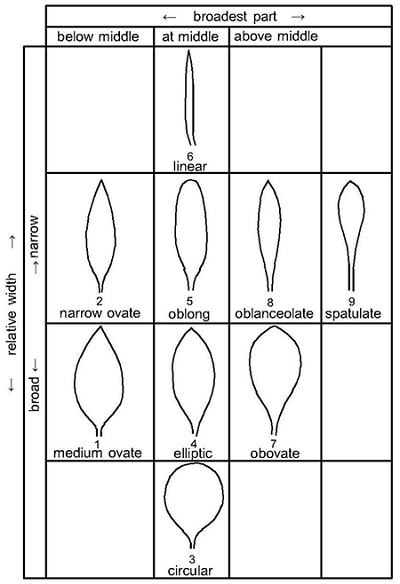 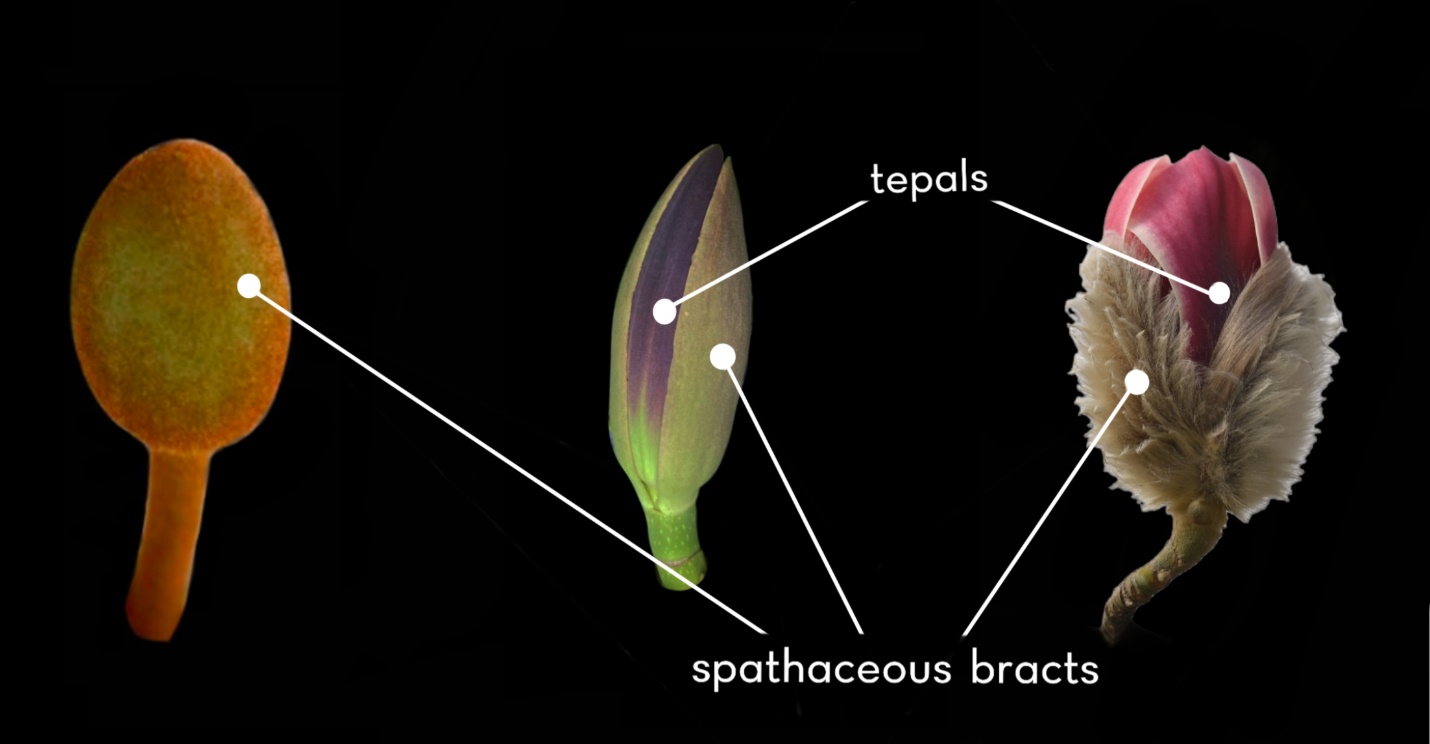 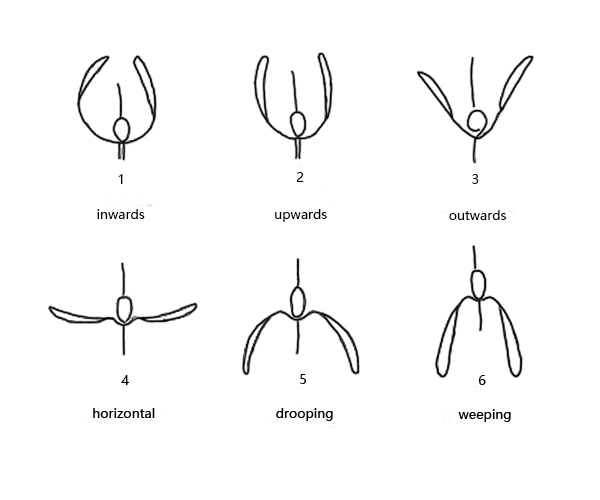 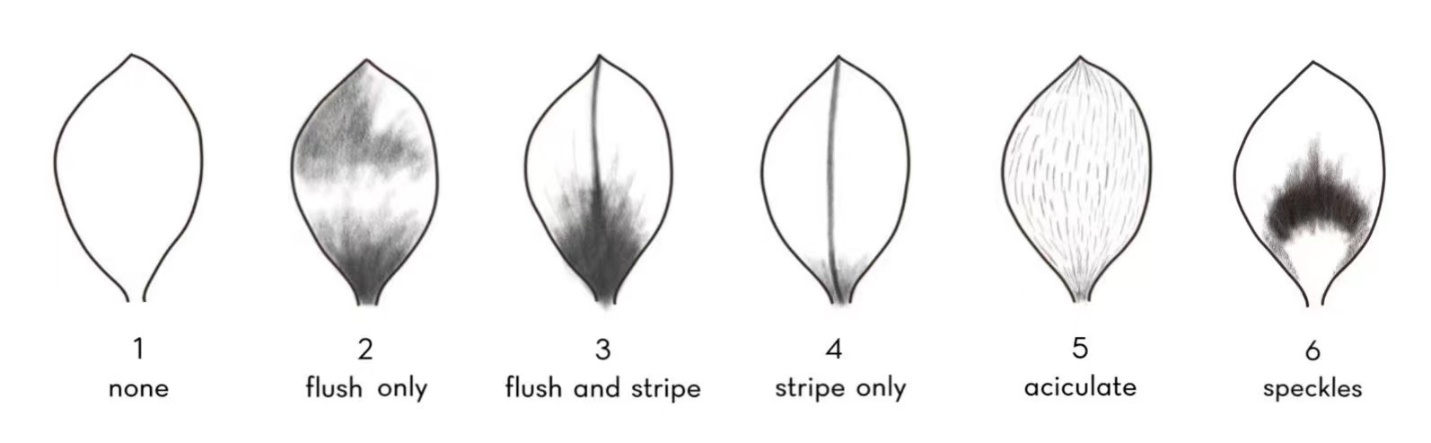 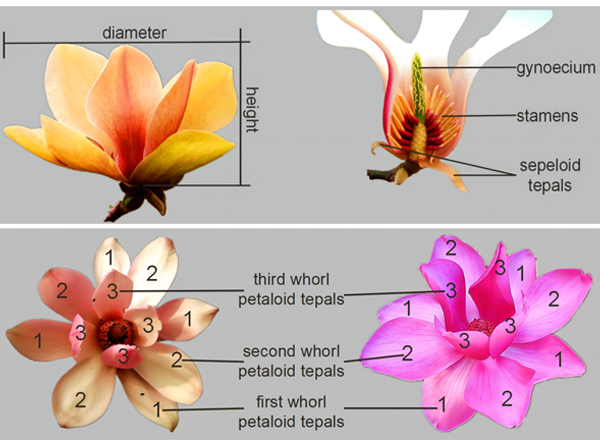 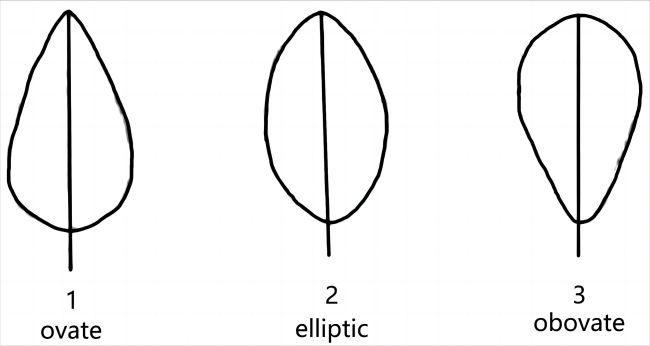 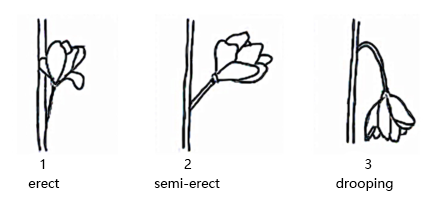 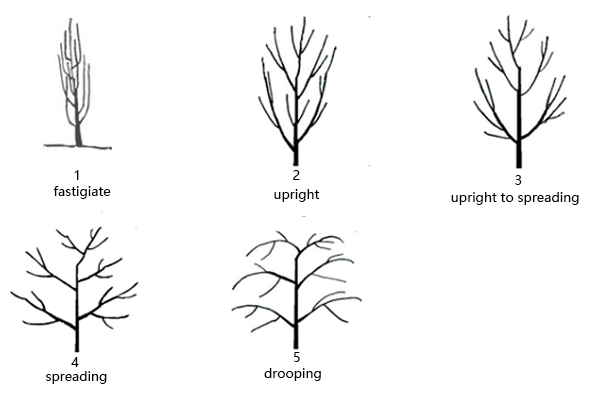 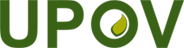 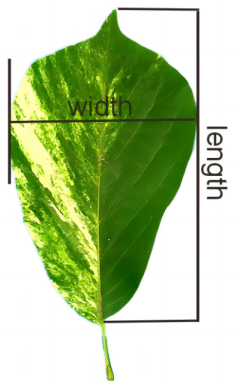 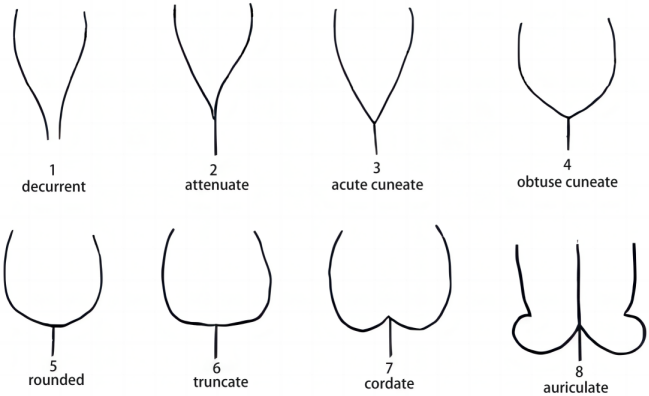 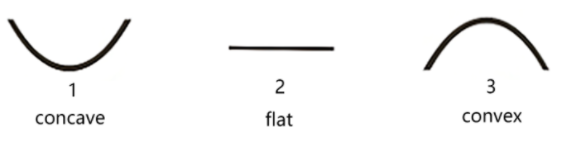 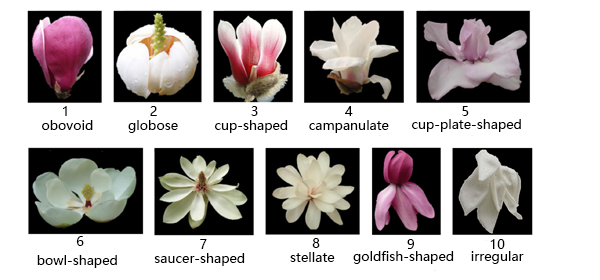 